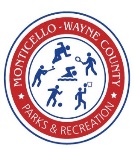 5-6 Soccer Schedule5-6 Soccer ScheduleThursday, September 5th Monday, September 9thThursday, September 12thPracticePracticePractice5:00 Challengers vs Sharks5:00 Lake Monsters vs Dragons5:00 Galaxy vs Mighty Froggers5:50 Galaxy vs Mighty Froggers5:50 Challengers vs Sharks5:50 Lake Monsters vs Dragons6:40 Lake Monsters vs Dragons6:40 Galaxy vs Mighty Froggers6:40 Challengers vs SharksMonday, September 15thThursday, September 19thMonday, September 22ndGame 1Game 2Game 35:00 Challengers vs Galaxy5:00 Lake Monsters vs Mighty Froggers5:00 Galaxy vs Lake Monsters5:50 Mighty Froggers vs Dragons5:50 Galaxy vs Sharks5:50 Sharks vs Challengers6:40 Lake Monsters vs Sharks6:40 Challengers vs Dragons6:40 Mighty Froggers vs DragonsThursday, September 26thMonday, September 29thThursday, October 3rdGame 4Game 5Game 65:00 Challengers vs Galaxy5:00 Sharks vs Lake Monsters5:00 Dragons vs Sharks5:50 Lake Monsters vs Dragons5:50 Mighty Froggers vs Galaxy5:50 Mighty Froggers vs Challengers6:40 Sharks vs Mighty Froggers6:40 Dragons vs Challengers6:40 Lake Monsters vs GalaxyMonday, October 14thThursday, October 17thMonday, October 21stGame 7Game 8Game 95:00 Lake Monsters vs Challengers5:00 Sharks vs Dragons5:00 Challengers vs Dragons5:50 Galaxy vs Dragons5:50 Lake Monsters vs Mighty Froggers5:50 Lake Monsters vs Galaxy6:40 Sharks vs Mighty Froggers6:40 Galaxy vs Challengers6:40 Sharks vs Mighty FroggersThursday, October 24th5:00 Galaxy vs Sharks5:50 Challengers vs Mighty Froggers6:40 Lake Monsters vs Dragons***** 10 Games are scheduled and we will try to play them all but in case of rain outs we will gaurnatee 8 games********* 10 Games are scheduled and we will try to play them all but in case of rain outs we will gaurnatee 8 games********* 10 Games are scheduled and we will try to play them all but in case of rain outs we will gaurnatee 8 games****Check out our Web Page mwcparksandrec.com or follow our Face Book page Monticello-Wayne County Memorial ParkCheck out our Web Page mwcparksandrec.com or follow our Face Book page Monticello-Wayne County Memorial ParkCheck out our Web Page mwcparksandrec.com or follow our Face Book page Monticello-Wayne County Memorial Park